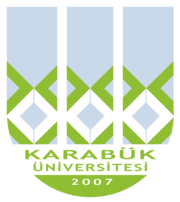 KBUZEMKarabük ÜniversitesiUzaktan Eğitim Uygulama ve Araştırma MerkeziKonu BaşlıklarıDil Nedir?Dilin tanımı, dilin özellikleriDillerin DoğuşuDil- Kültür İlişkisiDil- Düşünce İlişkisiDilin Millet Hayatındaki Yeri ve ÖnemiTemel KavramlarBu bölümde; dilin tanımı, dilin özellikleri, dillerin doğuşu konularına Bu bölümde; dil-kültür ilişkisi, dil-düşünce ilişkisi, dilin millet hayatındaki yeri ve önemi, dil-kültür ilişkisi, dil-düşünce ilişkisi, dilin millet hayatındaki yeri ve önemi  konularına değinilecektir.Dil Nedir?Dilin Tanımı, Dilin ÖzellikleriDil insanlar arasında anlaşmayı sağlayan, kendinde has kuralları olan ve bu kurallar çerçevesinde gelişme gösteren,  temeli bilinmeyen zamanlarda atılmış gizli antlaşmalar sistemidir.Dil, insanların duygu ve düşüncelerini açıklamaya yarayan, kişinin yaşadığı toplumda ilişki içerisinde olmasını sağlayan bir sistemdir, seslerin birlikteliğine dayanır, bu birlikteliklerin anlamlı olması gerekir.Dilin tanımını bazı bilim adamlarımız söyle yapmıştır:Muharrem Ergin: “Dil, insanlar arasında anlaşmayı sağlayan tabiî bir vasıta,  kendisine mahsus kanunları olan ve ancak bu kanunlar çerçevesinde gelişen canlı bir varlık, temeli bilinmeyen zamanlarda atılmış bir gizli antlaşmalar sistemi, seslerden örülü içtimaî bir müessesedir.”Tahsin Banguoğlu: “Dil, insanların meramlarını anlatmak için kullandıkları bir sesli işaretler sistemidir.”Zeynep Korkmaz: “Dil, insanlar arasında karşılıklı  haberleşme aracı olarak kullanılan; duygu, düşünce ve isteklerin ses, şekil ve anlam bakımından her toplumun kendi değer yargılarına göre şekillenmiş ortak kurallarının  yardımı ile başkalarına aktarılmasını  sağlayan, seslerden örülü çok yönlü ve gelişmiş bir sistemdir.Dil ile ilgili yapılan tanımlar dilin özelliklerine işaret etmektedir. Dil ile ilgili  olarak şu özellikler sıralanabilir:Dilin Önemi ve Özellikleri* Dil, gelişmiş bir iletişim aracıdır.* Dil, seslerden oluşmuş bir anlaşma sistemidir.* Tam anlamıyla anlatma ve anlaşma; seslerden örülü kurallar bütünü olan “dil” ile sağlanır.* Dil, düşünce ve zekânın bir göstergesidir.Dil, Canlı Bir VarlıktırDil kendi kuralları doğrultusunda gelişen bir varlıktır. Dil de canlı bir varlık gibi doğar, büyür, gelişir, değişir ve ölür. Bunun en güzel örneği dili oluşturan öğelerden sözcüklerin zaman içinde uğradıkları değişikliklerdir. Dil, Sosyal Bir Varlıktırİnsan sosyal bir canlıdır. Tek başına yaşayamaz. Bir toplum içinde toplumla birlikte yaşamak zorundadır. Buna bağlı olarak onun kullandığı dil de sosyal bir kurumdur. Dil, duygu ve düşünceyi insandan insana aktarmada bir vasıtadır. Toplumu oluşturan bireyler, duygu ve düşüncelerini ifade etmekte dili kullanırlar.  Aynı toplumda bulunan bireyler arasında ortak bir algılama söz konusudur.  Dilin Kendine Özgü Kuralları VardırDildeki oluşumlar rastlantısal değildir,  belirli  kaideler çerçevesinde meydana gelir. Her dilin kanunları kendine göredir ve o dili kullanan insanlar bu kurallara uymak zorundadır. Dil, kendi kuralarına uymayan değişimleri kabul etmez, dışarıdan müdahale dil için  söz konusu değildir.Dil, Gizli Antlaşmalar SistemidirDil, bir ortaklıktır. Aynı dili kullanan  bir milletin bütün bireyleri arasında gizli bir antlaşma vardır.  Bir kavramı ifade ederken, bir kelimeye ek getirirken, bir cümle kurarken bu bireyler  ortak yapılar kullanırlar. Dil, İnsanlar Arasında İletişimi Sağlayan Doğal  Bir VasıtadırDil, insanlar arasında iletişimi sağlar. İnsanlar, duygularını, düşüncelerini birbirlerine aktarırken dili bir araç olarak kullanır. Ancak bu aracın kendine has kuralları vardır ve doğal bir araçtır. Dili kullanırken, dilin kendi yapısına ters düşen kullanımları gerçekleştirilemez, dilin doğallığına uymak zorunluluğu vardır.  Yani dil, kendi doğallığına uygun  kullanıldığı zaman vasıta işlevini yerine getirir.  Dil, kişilerin keyfî tutumlarına boyun eğmeyen bir yapıya sahiptir. Muharrem Ergin, dilin bu özelliği için şöyle bir benzetme yapmıştır:“O tabii bir vasıtadır. Vasıta vazifesi görür, fakat tabii bir varlığı vardır. Dil bu bakımdan canlı bir vasıtaya  benzer.  Mesela at da bir vasıtadır, otomobil de bir vasıtadır.  Fakat  insan otomobile istediği şekilde hükmedebilir, at karşısında ise ancak onun tabiatine uygun hareket etmek zorundadır.  Otomobile istediği şekli verir, onun biçimini istediği şekle sokar, onu istediği gibi kullanır, isterse uçuruma sevk edebilir.  Fakat atın biçimini değiştiremez, onu istediği gibi kullanamaz, istediği yere sevk edemez. Başını kesseniz ata korktuğu yerde bir adım attıramazsınız. İşte dilin vasıtalığı böyle bir vasıtalıktır, atın vasıtalığı gibidir. Anlaşmayı sağlamak bakımından  bir vasıta gibi iş görür, fakat tabii bir varlığa  sahiptir.”Dili kullanırken özen göstermek gerekmektedir.“Zamanımızda yaşamak isteyen milletler, tarihlerine ve tarihlerini her şeyde yaşatan dillerine sağlam sarılırlar.Dilbilgisi, tarihin en uzak, en karanlık köşelerini aydınlatır.”								ATATÜRKDillerin DoğuşuDillerin doğuşu konusunda kesin bir yargı ortaya koymak mümkün değildir. Dil, insanların birbiriyle anlaşmalarında  bir araç olduğu için, dillerin doğuşunu ilk insana kadar götürmek mümkündür.Dil olgusu insanlık tarihi bakımından yeni değildir. Dilin nasıl ortaya çıktığı sorusu, eski devirlerden başlayarak insan zihnini işgal etmiştir. Dil nasıl meydana gelmiştir? İlk konuşmalar nasıl gerçekleşmiştir? Dilin kaynağı nedir? Acaba bütün diller tek bir dilden mi, yoksa farklı kaynaklardan mı türemiştir? Konuyla ilgili çalışmaların başlangıcı milâttan önceki yüzyıllara kadar uzanmaktadır. Tarihin karanlık dönemlerine ait ilk bilgiler, daha çok efsanelere dayanmaktadır. İnsan dilinin ortaya çıkışı, yazının öğrenilmesi ve dillerin çeşitliliği gibi konular, insanları daima meraklandırmış ve dilin kaynağı ile ilgili pek çok mitolojik yorumlar yapılmasına sebep olmuştur. Ancak şunu da hemen belirtmek gerekir ki, yazının ve eldeki yazılı metinlerin çok yeni bir döneme ait olması, insanlık tarihinin çok yeni bir devresini aydınlatabilecek niteliktedir. Hâlbuki yapılan araştırmalar, ilk insanların bundan l milyon yıl kadar önce yaşadıklarını ortaya koymaktadır.Dillerin kaynağı konusunda çeşitli görüşler vardır.  Yeryüzündeki bütün dillerin bir tek dilden (monojenist teori) veya farklı  kaynaklardan (polijenist teori) doğmuş olabileceğini ileri süren  kuramlar bulunmaktadır. Tek kaynakçı kurama göre yeryüzündeki diller tek bir ana dilden, çok kaynakçı kurama göre ise farklı bölgelerde, farklı zamanlarda farklı dillerden doğmuş ve gelişmişlerdir. (Süer Eker,  Çağdaş Türk Dili, s. 5)Dili meydana getiren kelimelerdir. Dilin doğuşu demek bir bakıma kelimelerin doğuşu demektir. Öyle ise dilin kökenini araştırmak, kelimelerin nasıl oluştuklarını araştırmak demektir. Bu bakımdan dilin kaynağı konusunda, üzerinde durulması gereken en temel noktalardan biri, kelimenin ne olduğu ve nasıl oluştuğu konusudur. Kelimeler, zihnimizde yarattığımız herhangi bir şeyi açığa vurmak için kabullendiğimiz birer ses kalıbından ibarettir. Sesli anlaşmalar döneminde bu kalıplar nasıl oluşmuştur? İşte bu soruya cevap olmak ve dilin doğuşunu aydınlatmak üzere çeşitli varsayımlar ve görüşler ortaya atılmıştır. Bu görüşlerin başlıcaları şunlardır:Yansıma KuramıBazı bilim adamları ilk sözcüklerin doğadaki seslerin taklit edilerek oluşturulduğu görüşünü savunmaktadır.  “lıkır lıkır,  fokur fokur, mırıl mırıl” gibi ikilemelerin yanında “melemek, vızıldamak “ gibi eylemler buna örnek verilebilir.Ünlem KuramıBu varsayıma göre, kelimelerin birçoğu, insanların duygulanmaları sırasında çıkarmış oldukları seslerden veya ünlemlerden oluşmuştur. İnsanlar çeşitli durumlar karşısında, ruh ve bedenle ilgili duygularının etkisiyle, hayret veya hayranlık ifade eden sesler çıkarırlar. Bunlardan bir kısmı insanın elinde olmadan çıkmakta ve çeşitli duygularını yansıtmaktadır: ah, of, ıh, aha, uf vb. İşte bunlar gibi ünlemlerin sonradan kelimelere dönüştüğü ve çeşitli kavramları karşıladığı ileri sürülmüştür.İş Kuramıİnsanların, ortaklaşa iş yapmaları sırasında kullandıkları ortak seslerin tekrarlanarak ilk sözcüklerin oluştuğu görüşü bu kuram için geçerlidir. Örneğin birlikte bir şey kaldırırken çıkarılan “hop” sesi gibi. Burada konuşma ve düşünme yeteneği uyandıran etmenin ortak çalışma olduğu kabul edilmektedir.Güneş Dil TeorisiGüneş Dil Teorisi, Türk dilinin eskiliği ve başka dillere kaynaklık ettiği görüşünden doğmuştur. Viyanalı dilci F. Kvergic’in Atatürk’e göndermiş olduğu basılmamış bir inceleme, bu teoriye kaynaklık etmiştir. Bu incelemede, Kvergic, Moğol, Mançu-Tunguz dilleri ile Fin, Macar, Japon, Hitit dilleri arasında yakınlık olduğunu  ortaya koymayı amaçlayan deliller üzerinde durmuştur. Atatürk, bu teorideki esas fikri geliştirmiştir ve Güneş Dil Teorisi oluşmuştur. Atatürk tarafından hazırlanan Etimoloji Morfoloji ve Fonetik bakımından Türk Dili: Notlar başlıklı kitapçıkta bu teorinin okunduğu ve ondan yararlandığı ifade edilmiştir. Atatürk, Kvergitsch’in görüşleri ile, Türk dilinin kaynaklarına doğru inme ihtiyacı ile ilgilenmiş ve bu ihtiyaç, ifadesini Güneş Dil Teorisi’nde bulmuştur. (Zeynep Korkmaz, Türk Dili Üzerine Araştırmalar, s. 779.)Atatürk’ün 1932’de dil devrimini başlattığı zaman, bu devrime yön veren uzmanlar, Türkçenin hiçbir yabancı kelimeye ihtiyacı olmadığı görüşündedirler. Bu görüş çerçevesinde 1932-1936 yılları arasında derleme ve tarama faaliyetleri yapmışlar; ancak eldeki malzeme az olmuştur. Hiçbir yabancı kelime kullanılmadan anlaşmayı sağlamanın zor olduğu anlaşılmıştır. Dilde bulunan yabancı kelimelerin atılmasındaki zorluk görülmüştür. Bu dönemde Güneş Dil Teorisi devreye girmiştir. Şöyle söylenebilir:	Güneş Dil Teorisi’nin benimsendiği devir, aşırı özleştirmeyi reddeden yaşayan Türkçeye dönüşü sağlayan bir devirdir.  Bu dönemin parolası, Atatürk’ün şu sözünde saklıdır: “Türkçede kalacak kelimelerin aslında Türkçe olduğu izah edilmeli.” İşte, Atatürk’ün sağlığında yapılan dil çalışmalarının 3. evresini oluşturan Güneş Dil Teorisi’nin yeryüzünde bulunan bütün dillerde bulunan kelimelerin Türkçe asıllı olduğunu iddia etmesinin sebebi budur.  Güneş Dil Teorisi üzerinde çok fazla tartışmalar olmuştur. Sümerce, Hititçe, Arapça, Farsça, Latince ve Fransızca gibi eski ve yeni dillere ait sözcüklerin Türkçe asıllı olduğunun iddia edilmesi bazı tepkiler uyandırmıştır.  Bu yüzden teorinin manevi değeri ve itibarı sarsılmıştır. Dilin kökeni konusunda daha başka görüşler de bulunmaktadır. Ancak bunların hiçbiri tek başına dilin doğuşu sorununu tam olarak aydınlatamamıştır.Dilin doğuşuna ait varsayımlar tek tek ele alınmak yerine, bütün bu kuramlar antropoloji, psikoloji ve dil biliminin verilerine göre bir arada değerlendirilirse, daha bilimsel ve konuyu aydınlatıcı yargılara ulaşılabilir. Çünkü dilin söz varlığını oluşturan materyal içerisinde, ileri sürülen varsayımların hepsi ile ilgili oluşumlara rastlamak mümkündür. Meselâ dilde ses taklidi öğelerin sayısı hiç de az değildir. Aynı biçimde söz varlığının bir kısmını da ünlemlerin oluşturduğu görülmektedir. Ayrıca, insanların topluca iş görürken, birtakım ritmik sesler çıkardıkları da bir gerçektir. Yani bu kuramlardan her biri, bir parça da olsa gerçek payı taşımaktadır.Dil- Kültür İlişkisiMillet varlığında sosyal akrabalık bağını kuran ve toplum bilincini oluşturan çeşitli öğeler ve ortak değerler vardır. Bunların tamamına ise “kültür” denir. Bir milletin dili, dini, gelenek ve görenekleri, sanat eserleri kültürün başta gelen öğeleridir. Yani kültür insan hayatının toplumsal ilişkilerden doğan bütün yönlerini kapsar. Bu bakımdan dil ile kültür iç içe geçmiş olgulardır.	Zeynep Korkmaz, dil ve kültür arasındaki ilişki için şunları söylemiştir: “Dil, bir milletin duygu ve düşünce tarzı; tarihi ve toplum şuuru ile birlikte yol almaktadır. Bu sebeple, fertler arasındaki ortak duygu ve düşünce akımı dille kurulabilmekte; dolayısıyla, milli birlik ve beraberlik de, toplumun fertlerini birbirine perçinleyen dil ile sağlanabilmektedir.Dil, aynı zamanda bir kültür taşıyıcısı ve kültür aktarıcısıdır. Çünkü, bir milletin kültür hazinesini oluşturan tarihi, coğrafyası, din anlayışı, müziği, sanatı, edebiyatı, ilim ve tekniği, dünya görüşü ve millet olmayı gerçekleştiren her türlü ortak değerleri, tarihin ve yüzyılların süzgecinden geçe geçe, dünden bugüne ve bugünden yarına ancak dil ile aktarılabilmektedir.” (Zeynep Korkmaz, “Kültür ve Medeniyet”). Dilin bütünleştirici bir yanı vardır, aynı dili konuşan fertler arasında bir ortaklık vardır. Mustafa Kemal ATATÜRK’ün, “Türkiye Cumhuriyeti’nin temeli kültürdür.” özdeyişi  kültürün önemine işaret etmektedir. İlk yazılı kaynaklardan  Türk Edebiyatı’nın klasiklerine kadar bütün eserler Türk kültürüne kaynaklık eder. Dil,  millî kültürün taşıyıcısıdır.  Dil vasıtasıyla aynı toplumda yaşayan bireyler geçmişleri hakkında bilgi edinir.Türk milleti zengin bir kültüre sahiptir; dil, bu zenginliğin nesilden nesile aktarılmasında asli unsurdur. Dil, kültürün ayrılmaz bir parçasıdır. Bir milletin dili o milletin gelişmişliğini ya da gelişmemişliğini de gösterir. Dili gelişmemiş  bir milletin, kültürü de gelişmemiş demektir. Dil, bir milletin düşünüş tarzı hakkında fikir verir, o dili kullanan bireylerin nasıl düşündüğü, nasıl bir mantığa sahip oldukları hakkında  ipuçları verir.Kültürün ayrılmaz parçası olan yazılı edebiyat eserleri, yazıldığı dönemin zihniyeti, dili,  tarihi ve geleneğini yansıtır.  Bu eserleri okuyan, anlayan bir birey, kendi özünü öğrenir ve bunları kendinden sonraki nesillere aktarmaya çalışır. Örneğin; Türk kültürünün, ne kadar gelişmiş olduğunu gösteren ilk yazılı kaynaklarımız olarak adlandırdığımız, tarihte Türk adının ilk defa geçtiği 8.yy eserimiz Orhun Abideleri hem Türk dili hem Türk kültürü açısından çok önemlidir. Yazıldığı döneme ait dili bilmeden, Orhun Abidelerinin ait olduğu devlet olan Köktürk Devletinin kültürü, sosyal hayatı, dünya görüşü hakkında bilgi sahibi olamayız.Sonuç olarak şunlar söylenebilir ki, bir toplumun sözlü ve yazılı bütün kültür değerleri, dile aktarılır. Bu sebeple, dil, bir toplumun geçmişinin bir yansımasıdır. Dil-Düşünce İlişkisiDil ve düşünce arasında sıkı bir bağ vardır. Dil düşüncenin  ifade edilmesinde önemli bir role sahiptir.  Süer Eker, dil-düşünce bağlantısı için şunları söylemiştir:“Aristotales Politika  adlı yapıtında, insanı logos’u olan canlı bir varlık; logos’u ise; söz, dil, düşünce ve akıl olarak tanımlamaktadır. Sözcüğü en küçük anlamlı söz birimi olarak ilk tanımlayan yine aynı bilim adamıdır. Bu kavramlar içinde, dil ve düşünce birbiriyle kaynaşmıştır. Düşünme; çıkarımlar yapma, kavramlar ve önermeler arasında bağlantılar kurmadır. Bu yönüyle dil, en azından  düşüncenin çok önemli bir aracıdır. Kimi düşünürlere göre dil, yalnızca düşünmenin aracı değil, tersine düşünceyi yaratan bir etkinliktir.  İnsan, varlığını ancak düşüncesi sayesinde anlar, bilir. Descartes’ in (1596-1650): “Düşünüyorum öyleyse varım.” sözünün ifade ettiği gerçek de budur. İnsan hissettiklerini, düşüncelerini dil vasıtasıyla dışa vurur. Dil, kişinin kendini ifade etmesinde rol oynar.  Kişi, ne kadar dile hakimse , duygu ve düşüncelerini o kadar iyi dışa vurur.  Dil ve düşünce arasında iç içe bir bağ söz konusudur.  Dil düşünceyi, düşünce de dili besler. İnsanlar, kendilerini daha iyi ifade etmek için hep arayış içinde olmuşlardır. Sahip oldukları fikirleri, duygularını kullandıkları dil aracılığıyla ifade ederler. Bu yüzden, gelişmiş bir dile sahip birey, kendini ifade etmekte daha az zorlanır.Dilin Millet Hayatındaki Yeri ve ÖnemiBir milletin başından geçen gelişmeler, dillerine yansır. Bir millet, tarihî ve sosyolojik  açıdan,  neler yaşamışsa bunlar o milletin dilinde yaşamaktadır.  Bir araştırmacı bir topluluğun hayatını incelemek istiyorsa, o araştırmacının çıkış noktalarından biri araştırdığı topluluğun dilidir. Örneğin, denize kıyısı olan ülkelerin dilinde balıkçılıkla ilgili kelimelerin fazla oluşu şaşırtıcı değildir. Dilin kültür taşıcılığı işlevi olduğu için, bir milletin sahip olduğu tarihi,  coğrafyası, dini, sanatı, edebiyatı, felsefesi,  teknolojisi dil aracılığıyla bir başka topluma aktarılır. Bir millete ait gelenek, görenek, sahip olduğu din, ahlak,  o milletin diline yansımaktadır.  Örneğin bizde “gelin çıkarmak” tabiri vardır. Gelinin düğün sabahı, baba evinden çıkarılması anlamına gelmektedir ve bu geleneğin bir yansımasıdır, aynı gelenekten gelen insanların anlayabileceği bir kullanımdır. Mustafa Kemal ATATÜRK,  Türkiye Cumhuriyeti devletini kurduktan sonra, yaptığı çalışmalarda dile ayrı bir önem vermiştir.  12 Temmuz 1932 yılında daha sonra adının Türk Dil Kurumu olarak değişeceği Türk Tetkik Cemiyeti’nin kurulmasını sağlamıştır. Türk Dili Tetkik Cemiyeti'nin amacı, "Türk dilinin öz güzelliğini ve varsıllığını ortaya çıkarmak, onu yeryüzü dilleri arasında değerine yaraşır yüksekliğe eriştirmek" olarak belirlenmiştir. Yine Atatürk, adını kendilerinin verdiği Dil ve Tarih-Coğrafya Fakültesini 1935 yılında  TBMM'de kabul edilen yasa ile kurmuş ve bu Fakülte 9 Ocak 1936'da eğitim-öğretime açılmıştır. Mustafa Kemal ATATÜRK’ün şu sözü dilin millet hayatındaki yerine işaret etmesi bakımından önemlidir:“Türk dili Türk milleti için kutsal bir hazinedir. Çünkü Türk milleti geçirdiği sonu gelmez kötü durumlar içinde ahlakının, geleneklerinin, hatıralarının, çıkarlarının, kısacası kendini millî yapan dili sayesinde korunduğunu görüyor. Türk dili, Türk milletinin kalbidir, zihnidir.”  Yine Yahya Kemal Beyatlı’nın “Bizi ezelden ebede kadar, bir millet halinde koruyan, birbirimize bağlayan bu Türkçedir.” sözü ve Peyami Safa’nın “Dilini kaybeden bir millet her şeyini kaybetmiş demektir.” sözü dilin bir millet için önemini en güzel şekilde ortaya koymuştur. Bir milletin dili bozulursa kültüründe sıkıntılar ortaya çıkar. Düşünce, sanat ve edebiyat alanlarında çöküntü başlar. Dil asıl işlevi olan insanlar arasında anlaşma aracı olma özelliğini yerine getiremez. Kitleler birbirlerini anlayamaz hâle gelir ve yavaş yavaş kopmalar başlar. Bir milleti içten yıkma yönteminde işe önce dilden başlanır. Yeni neslin kültürel değerleri öğrenmemesi ve bireylerin, kuşakların birbiriyle sağlıklı iletişim kurmalarını engellemek bir milletin sonunu hazırlar. Bu sebeple dilimize sahip çıkmalı ve yabancılaşmanın etkilerinden korumak için elimizden geleni yapmalıyız.KaynakçaDoğan Aksan, Türkçenin Gücü, Bilgi  Yayınevi, Ankara, 2008.Editör Ceyhun Vedat Uygur, Yaşar Öztürk, Şerif Kutludağ, Şenel Çalışkan, Aliye Tokmakoğlu, Üniversiteler İçin Türk Dili Yazılı ve Sözlü Anlatım, Kriter Yayınevi, İstanbul, 2008.Ertuğrul Yaman, Mehmet Köstekçi, Üniversiteler İçin Örnekli-Uygulamalı Türk Dili ve Kompozisyon, Gazi Kitabevi, Ankara, 2000.Muharrem  Ergin, Orhun Abideleri,  Boğaziçi Yayınları, İstanbul, 1999.Süer Eker, Çağdaş Türk Dili, Grafiker Yayınları, Ankara, 2003.Zeynep Korkmaz, Ahmet B. Ercilasun, Tuncer Gülensoy, İsmail Parlatır, Hamza Zülfikar, Necat Birinci, Türk Dili ve Kompozisyon, Ekin Kitabevi, Ankara, 2005.Zeynep Korkmaz, Türk Dili Üzerine Araştırmalar, 1.Cilt, TDK Yayınları, Ankara, 2005.Muammer Gürbüz,  Sebahattin Yaşar, Sebahaddin Sarı, Sebahattin Aslan, A.Halim Bilici, Bekir Sevinç, Turhan Salcı, Türk Dili ve Kompozisyon (Ders Notları), Ekin Kitabevi, Ankara, 2005.Kemal Ateş, Türk Dili, Ankara, 1999.